https://www.sciencedirect.com/science/article/abs/pii/S1007570415002919?via%3Dihub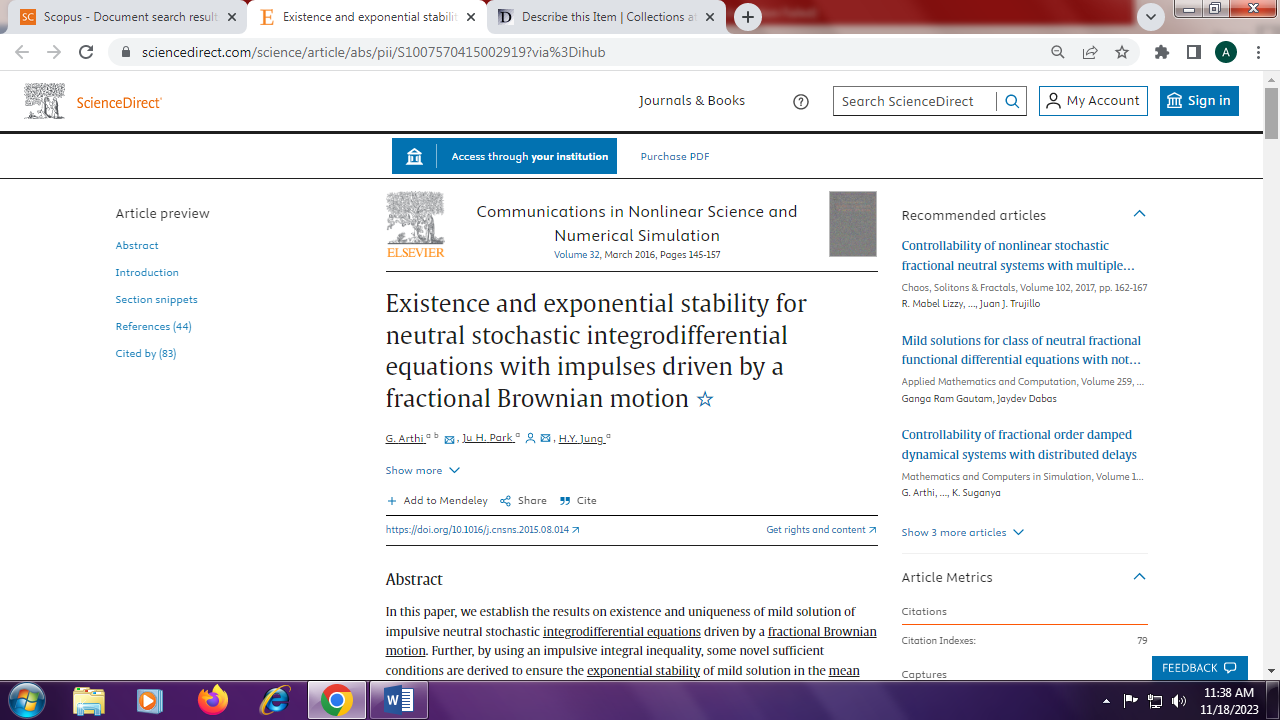 